عنوان البحث: تنسيق النصالإسم : طالباللقب: سطايفي تغيير الخط و اللون ننقر بزر الفأرة الأيسر على accueil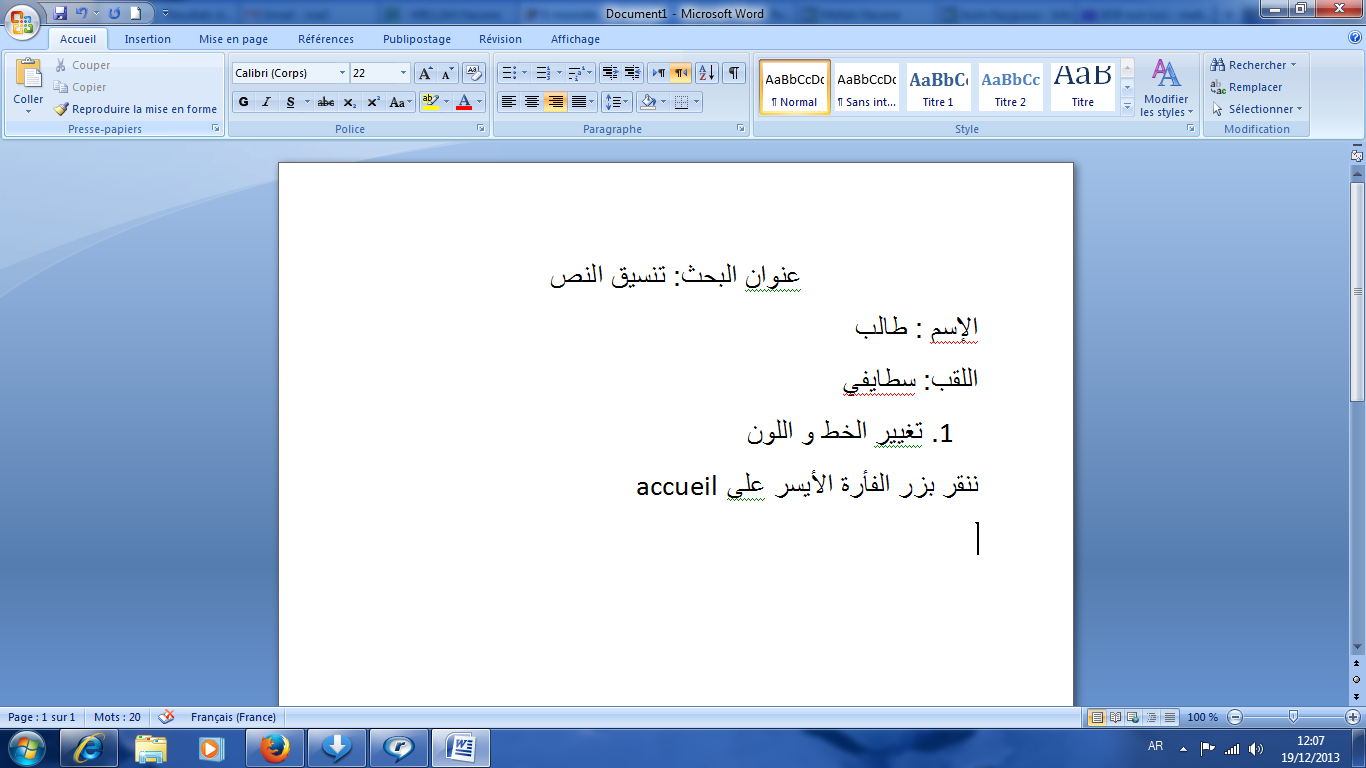   -1-  يظهر  نوع الخط الحاليننقر بزر الفأرة على المكان -2- الأيسر لإختيار نوع الخط المطلوب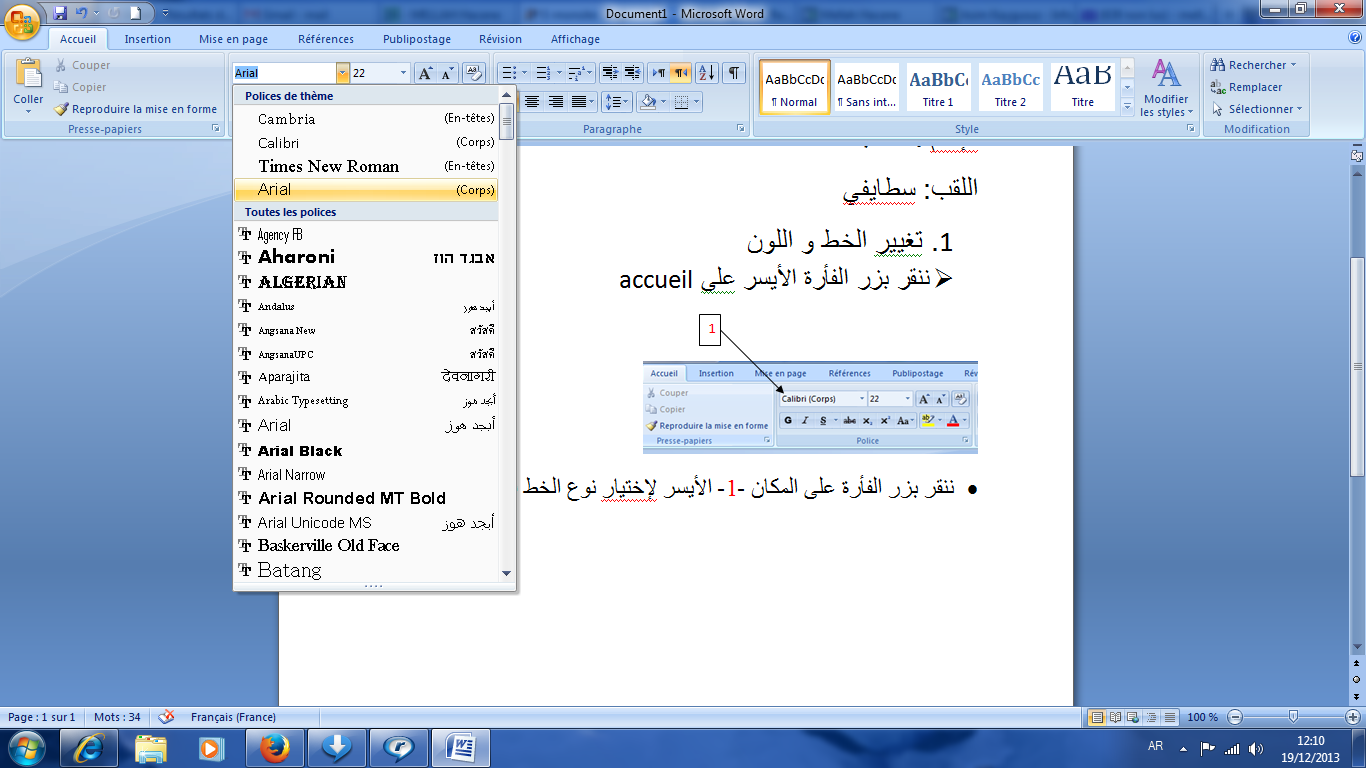 حظ سعيد